คำสั่งโรงเรียนบ้านลาดใต้ที่          / 2558เรื่อง  แต่งตั้งครูเวรสุดสัปดาห์   ปีการศึกษา 2558……………………………………………………………………………	เพื่อให้การปฏิบัติหน้าที่ครูเวรอบรมคุณธรรม จริยธรรม  สุดสัปดาห์  ปีการศึกษา  2558  เป็นไปด้วยความเรียบร้อย  อาศัยอำนาจตามความในมาตรา 39  แห่งพระราชบัญญัติระเบียบบริหารราชการกระทรวงศึกษาธิการ พ.ศ. 2546  จึงแต่งตั้งบุคคลทำหน้าที่ครูเวร   อบรมคุณธรรม จริยธรรม สุดสัปดาห์  ดังมีรายชื่อต่อไปนี้1.นายวิทยา  เดชเจริญ		ครูชำนาญการพิเศษ โรงเรียนบ้านลาดใต้		หัวหน้า2.นายสุขสันติ์  เจริญแนว		ครูชำนาญการพิเศษ โรงเรียนบ้านลาดใต้		ผู้ช่วย3.นางรัชนีวรรณ  เพียพิมเพิ่ม	ครูชำนาญการพิเศษ โรงเรียนบ้านลาดใต้		ผู้ช่วย4.นางวราภรณ์  ลือจิตร		ครูชำนาญการพิเศษ โรงเรียนบ้านลาดใต้		ผู้ช่วย5.นางกษมาวดี  วิวัฒน์เงิน	ครูชำนาญการพิเศษ โรงเรียนบ้านลาดใต้		ผู้ช่วย6.นางสายพโยม  ศิริพรรณ	ครูชำนาญการพิเศษ โรงเรียนบ้านลาดใต้		ผู้ช่วย7.นางนุจิฬา  คชลัย		ครูชำนาญการพิเศษ โรงเรียนบ้านลาดใต้		ผู้ช่วย8.นางสมหมาย  ก้อนเงิน		ครูชำนาญการพิเศษ โรงเรียนบ้านลาดใต้		ผู้ช่วย9.นางนิลุบล  สาลีลาด		ครูชำนาญการพิเศษ โรงเรียนบ้านลาดใต้		ผู้ช่วย 	10.นายนิคม  วาทโยธา		ครูชำนาญการพิเศษ โรงเรียนบ้านลาดใต้		ผู้ช่วย11.นางสาวจินตนา  เตชะชมภูเวทย์     ครูธุรการ  โรงเรียนบ้านลาดใต้			ผู้ช่วยให้ผู้ที่ได้รับแต่งตั้งเป็นครูเวรสุดสัปดาห์  ปีการศึกษา 2558  ปฏิบัติหน้าที่ที่ได้รับมอบหมายอย่างเต็มความสามารถ  เรียบร้อย  บรรลุตามวัตถุประสงค์  เกิดผลดีต่อหน่วยงาน  หากมีปัญหาและอุปสรรคที่เกินกำลังการแก้ไข  ให้รีบรายงานให้ทราบโดยด่วน	ทั้งนี้  ตั้งแต่วันที่ 16  เดือน พฤษภาคม  พ.ศ. 2558  เป็นต้นไป	สั่ง ณ วันที่ 16 เดือน พฤษภาคม  พ.ศ. 2558  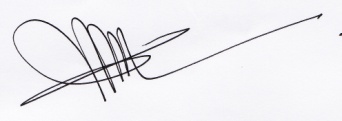 (ลงชื่อ)… ………………………………….      (นายสัมฤทธิ์  ก้อนเงิน)         ผู้อำนวยการโรงเรียนบ้านลาดใต้